VRAGENLIJST POLIKLINIEK REUMATOLOGIE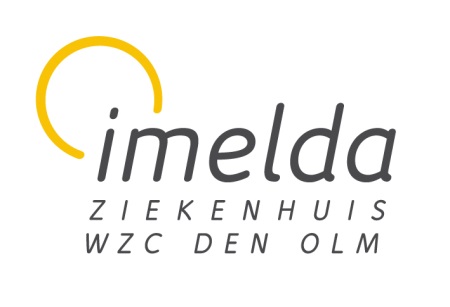 Gelieve de ingevulde vragenlijst mee te brengen naar uw eerste consultatie bij de reumatoloog.Persoonlijke gegevens				Naam:Geboortedatum:Gehuwd/samenwonend/alleenstaand		Kinderen: Ja : Aantal: ___  / Nee  Beroep:		Werkzoekende / Invaliditeit / Gepensioneerd / Tijdelijk werkongeschikt / Andere _______________Gewicht: _______ kg  -  Lengte: ________Doorgemaakte ziektes en operatiesWelke medicatie gebruikt u op dit moment?Bent u allergisch voor:MEDICATIE: 	ja / neeIndien ja: welke medicatie, welke klachten had u?____________________________________PLEISTERS: 				ja / neeBent u allergisch voor de zon?		ja / nee Drinkt u alcohol? 		ja / nee		Indien ja, hoeveel glazen per dag / per week? _____Rookt u? 			ja / nee		Indien ja, hoeveel sigaretten per dag? ____________						Hoeveel jaren rookt u al?  ______________________ Hebt u vroeger gerookt?	ja / nee		Rookstop sinds ______________Komt u bij de reumatoloog op eigen initiatief of bent u doorverwezen?0 Uit eigen initiatief0 Doorverwezen door:HuisartsRevalidatie arts / fysische geneeskundeOrthopedist(e)Kinesitherapeut(e)Arts-specialist Andere: …………………………..Beschrijf uw voornaamste klachten (bv. pijn, vermoeidheid, gezwollen gewricht) :________________________________________________________________________________________________________________________________________________________________________________________________________________________________________________________________________________________________________________________________________Hoe lang zijn de huidige klachten aanwezig? _____________________________________________Hebt u voor deze klachten reeds medicatie ingenomen of behandelingen gekregen? Welke?________________________________________________________________________________________________________________________________________________________________________________________________________________________________________________________________________________________________________________________________________Hebt u last van:Gezwollen gewrichten?					ja / nee Pijnlijke gewrichten?						ja / nee Ochtendstijfheid in de gewrichten?				ja / nee Indien ja: hoelang duurt de ochtendstijfheid in de gewrichten?	5 / 10 / 30 / 60 minuten Ochtendstijfheid in de rug?					ja / nee Indien ja: hoelang duurt de ochtendstijfheid in de rug?		5 / 10 / 30 / 60 minuten Verbetert de ochtendstijfheid bij bewegen?			ja / neeNachtelijke pijn bij het inslapen?				ja / nee Nachtelijke pijn het 2e deel van de nacht (rond 3-4 u.)?	ja / nee Terugkerende oogontstekingen?				ja / neeEen hele droge mond of droge ogen?				ja / nee Tranende ogen	?						ja / neeZweertjes (aften) in de mond?					ja / nee Diarree met / zonder bloed ?					ja / nee Huiduitslag?							ja / nee Indien ja: op welke plaats van het lichaam? ________________Psoriasis (schilferende huidaandoening)?			ja / nee Overdreven veel haarverlies?					ja / nee Wit-blauw-rood verkleuring van de vingers?			ja / nee Komen in uw familie de volgende aandoeningen voor? Reumatoïde artritis  / Psoriasis / Ziekte van Bechterew / Ziekte van Crohn / Colitis ulcerosa /  Systeemziekten (Systemische lupus, Syndroom van Sjögren, Systeemsclerose,…)GELIEVE ALLE RESULTATEN VAN VOORAFGAANDE ONDERZOEKEN MEE TE BRENGEN(medische beeldvorming, bloedresultaten, verslag huisarts of specialist,…)JaartalZiekte of operatieJaartal Ziekte of operatieNaam medicatieDosis Hoeveel keer per dag